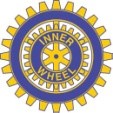 Distrikt 235SverigeRapport från distrikt 235 till Rådsmötet i Stockholm 8-10 april 2016Årets start blev Inner Wheel dagen den 10 januari 2016 som i år inföll på en söndag. Min hemmaklubb anordnade ett Inter-City möte och bjöd in omkringliggande klubbar. Väldigt omtyckt och många kom. Resterande 8 klubbar har jag besökt. I de flesta fall har jag träffat styrelsen innan ordinarie mötet och om även många dispenser skett tycks det ordna sig med rekrytering till styrelsen. Att vara med i styrelsen är något för alla där klubb och medlemmar står i fokus, utan dem blir det inget Inner Wheel. Intagandet av nya medlemmar behövs hela tiden och sker lavinartat i en del klubbar.Ett vänbesök i distriktet sker i september 2016 av medlemmar från distrikt 12, England. Även en uppdatering av distriktets vänklubbar har skett och mailats till Kerstin Jonsson.Visby har som tidigare aviserat om nedläggning. I mars månad kom även det tråkiga meddelandet om nedläggning av Tumba IWC. Diskussion har förts flera gånger om vi kunnat hjälpa till. Förhoppningsvis kommer fler medlemmar att gå över till andra klubbar. Tyvärr går vi från 16 till 14 klubbar i distriktet.Turen har kommit till vårt distrikt att anordna Rådsmötet denna vår.  Det blev besök på många konferenshotell för att finna bästa plats och pris, vilket inte är helt lätt. Men det gäller att förhandla hela tiden. Platsen har nu ordnats till Scandic Järva Krog som precis renoverat och ligger bra till kommunikationsmässigt.Distriktet har genomfört 2 st bra möten under våren och på det senaste mötet deltog även vRP Margareta Wesslau. Rekrytering har skett till nästa års VU.Distriktsmötet genomfördes på anrika Fenixpalatset i Stockholm (numera Citykyrkan). En tyst minut hölls för Anita Kierkegaard och vRP läste en fin dikt. Mötets punkter vad gällde budget och hjälpprojekt godkändes och en diskussion fördes om hur vi skall få fler medlemmar att använda hemsidan och datorn för att skapa mindre pappersflöde. Jag tog även upp frågan om ett projekt för ¨Bokmärket¨ och distriktet ställde sig enhälligt bakom förslaget mot Kvinnlig könsstympning FGM. Ni kanske minns Safia i en norsk IW klubb och uppropet inför kvinnodagen den 8 mars. Även Danmark har nu snart sitt märke på gång fast de inte bestämt projekt. Kanske kunde det bli något gemensamt i våra grannländer. Jag fick även min lilla vers införd i senaste IW-Nytt.Diskussion har skett ute i klubbarna om betydelsen av våra ledord och de flesta tycker lika men man uttrycker sig med olika ord. Redovisning har skett via mail till Birgitta Lundehed. Vision 2017 går mot sitt slut men kan alltid användas om än i nya former.Bålsta den 3 april 2016Ann-Christine EdinDP 235